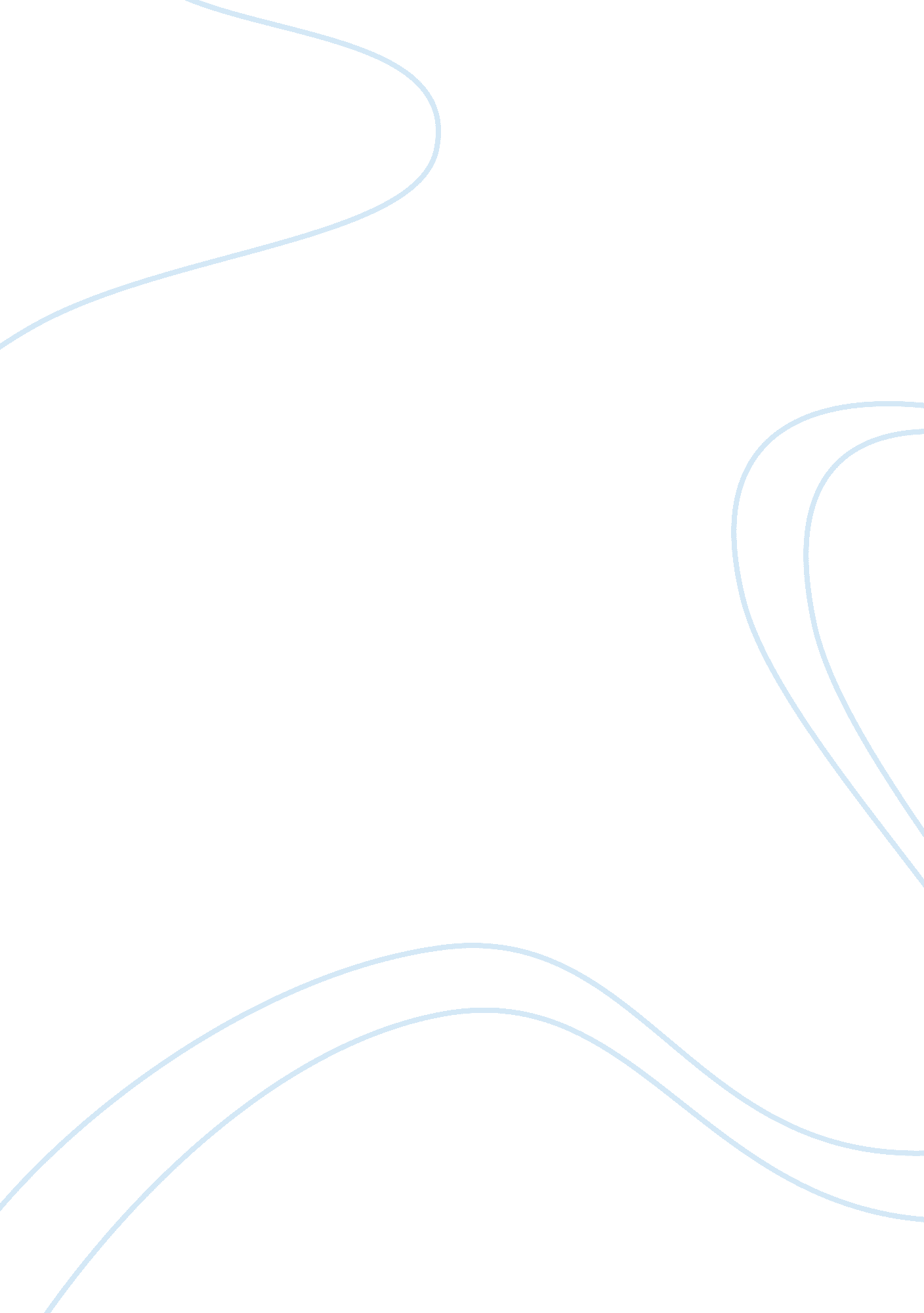 Term paper on the history of vasvary-collectionCountries, United States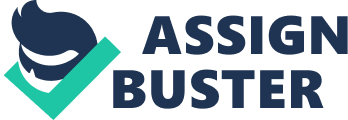 People from Hungary started migrating to the United States a long time ago. This migration was accelerated in the subsequent years and by the year 1910, more than 350, 000 Hungarians were reached at the soil of United States. This paper discusses the history of Vasvary collection and several related aspects to the history of Vasvary collection. 
Earlier Hungarians used to go to the United States for the employment and making money for their family and after earning they used to go back but the trend of migration for the permanent shelter, started heavily around Second World War. Since the beginning of their migration into America, the Hungarians have made their recognition as a separate ethnic group but accepted America as their own country and contributed in the different areas of the development. They have participated in the making of the society and today they are inseparable part of the American society. Colonel Michael Kováts is known for his fight for the Americans against British, he was died fighting with the British forces in the war of independence. 
Edmund vasvary was a pastor of the Hungarian reformed church who reached to America in the year, 1914. He intensively worked on the Hungarian people, their contribution, and condition in the society of the America. He is famous for his work Lincoln’s Hungarian heroes and was awarded Abraham Lincoln award for his works in the year of 1974. Edmund vasvary worked for the Hungarians and also expressed his concerns on the impartiality and poor condition of the Hungarians. Vasvary always stood up for the rights of the Hungarian people and never left anyone who spoke against them. 
Edmund vasvary was himself a historian and he always used to write for the Hungarians in the America. He has written more than four hundred notes and almost all of them are on the American Hungarians issues, their contributions, history in the America. He was fond of Colonel Michael Kováts, had a high regard for him because of his contributions in the war of independence and always used to cite his contribution for the United States. He has written on the Kossuth in detail covering his relationship with the America, his voyages and also several other things about him. He further provides a detailed account of the Hungarians who have worked and contributed in the making of the United States. 
The collection of vasvary is a very rich account of the Hungarian-American history and it throws the light on different issues. It also gives a detailed account of literature, music, religion and culture of Hungarian as well as of American societies. All the works of the Edmund vasvary were published together in the year 1984. The collection is highly valuable for the American Hungarians, history students and for those who want to know or care about the relationship between these two countries. 
After having observed the above said detailed analysis on the history of the vasvary collection, it is clear that the vasvary collection is a very important document which not only talks on the history and the relations between two countries but also throws the light on the literature, culture, music and issues of the American Hungarians. The collection presents a true account of the Hungarians issues in the America and also inspires the Hungarians to perform and participate for the betterment of the America. References American Historical Association and University of Massachusetts at Amherst, 1985. Guide to the Study of United States History Outside the U. S.: 1945-1980. United States of America: Kraus International Publications. 
Edmund Vasvary, Hungarian Reformed federation of America and Washington, D. C., 1939. Lincoln's Hungarian heroes: the participation of Hungarians in the Civil War, 1861-1865. Massachusetts : The Hungarian Reformed Federation of America. 
George Thornton Fleming and American Historical Society, 1922. History of Pittsburgh and environs: from prehistoric days to the beginning of the American revolution. America: The American Historical Society, Inc. 